SOLICITUD DE COMPENSATORIO POR TRABAJO ADICIONAL A LA JORNADA LABORAL O POR TRABAJO EN DÍAS DE DESCANSO REMUNERADOFecha de diligenciamientoESCUELA DE IDIOMASDatos del solicitanteDatos del solicitanteDatos del solicitanteDatos del solicitanteDatos del solicitanteNombres y apellidos:Documento de identidad:Correo electrónico:Correo electrónico:Teléfono:Cargo:Vínculo con la Escuela:Tipo de contrato:Programa académico:Programa académico:Fundamento legal: La compensación de tiempo por trabajo en días de descanso remunerado está regulada por la Resolución Rectoral 2283 del 28 de noviembre de 1991. Artículo 2º modificado por la resolución 44787 del 07 de septiembre de 2018. Cuando, por razones urgentes o especiales, haya necesidad de laborar ocasionalmente en días de descanso remunerado el funcionario llamado a prestar el servicio tendrá derecho a solicitar la compensación del tiempo efectivamente servido, sin sobrepasar el equivalente a la jornada ordinaria de trabajo u ocho horas por día. El descanso compensatorio deberá solicitarse dentro de los 30 días siguientes a la prestación del servicio y el plazo para su utilización será de seis (6) meses, contados a partir de la prestación del servicio.NOTA: Cuando por razones urgentes o especiales, haya necesidad de laborar ocasionalmente antes o después de la jornada ordinaria de trabajo, no habrá límite de tiempo para solicitar el compensatorio ya que no existe una norma que lo regule.Artículo 5o. En el caso de los docentes, la compensación del tiempo por trabajo en días de descanso remunerado sólo procederá cuando la labor encomendada se cumpla por fuera de la Ciudad de Medellín o se realice en tiempo de vacaciones. Usos del formato: Este formato tiene aplicación cuando por necesidad del servicio se deba trabajar tiempo adicional a la jornada habitual, por indicación del jefe inmediato o la Dirección de la Escuela y debe llevar visto bueno del jefe inmediato antes de presentarlo en la Dirección de la Escuela.Instrucción: A continuación indique los días y horas en que laborará el tiempo adicional a su jornada, y posteriormente informe las fechas y horas en que gozará del descanso por compensación de tiempo durante el vínculo laboral y según los tiempos establecidos en el fundamento legal.Fundamento legal: La compensación de tiempo por trabajo en días de descanso remunerado está regulada por la Resolución Rectoral 2283 del 28 de noviembre de 1991. Artículo 2º modificado por la resolución 44787 del 07 de septiembre de 2018. Cuando, por razones urgentes o especiales, haya necesidad de laborar ocasionalmente en días de descanso remunerado el funcionario llamado a prestar el servicio tendrá derecho a solicitar la compensación del tiempo efectivamente servido, sin sobrepasar el equivalente a la jornada ordinaria de trabajo u ocho horas por día. El descanso compensatorio deberá solicitarse dentro de los 30 días siguientes a la prestación del servicio y el plazo para su utilización será de seis (6) meses, contados a partir de la prestación del servicio.NOTA: Cuando por razones urgentes o especiales, haya necesidad de laborar ocasionalmente antes o después de la jornada ordinaria de trabajo, no habrá límite de tiempo para solicitar el compensatorio ya que no existe una norma que lo regule.Artículo 5o. En el caso de los docentes, la compensación del tiempo por trabajo en días de descanso remunerado sólo procederá cuando la labor encomendada se cumpla por fuera de la Ciudad de Medellín o se realice en tiempo de vacaciones. Usos del formato: Este formato tiene aplicación cuando por necesidad del servicio se deba trabajar tiempo adicional a la jornada habitual, por indicación del jefe inmediato o la Dirección de la Escuela y debe llevar visto bueno del jefe inmediato antes de presentarlo en la Dirección de la Escuela.Instrucción: A continuación indique los días y horas en que laborará el tiempo adicional a su jornada, y posteriormente informe las fechas y horas en que gozará del descanso por compensación de tiempo durante el vínculo laboral y según los tiempos establecidos en el fundamento legal.Fundamento legal: La compensación de tiempo por trabajo en días de descanso remunerado está regulada por la Resolución Rectoral 2283 del 28 de noviembre de 1991. Artículo 2º modificado por la resolución 44787 del 07 de septiembre de 2018. Cuando, por razones urgentes o especiales, haya necesidad de laborar ocasionalmente en días de descanso remunerado el funcionario llamado a prestar el servicio tendrá derecho a solicitar la compensación del tiempo efectivamente servido, sin sobrepasar el equivalente a la jornada ordinaria de trabajo u ocho horas por día. El descanso compensatorio deberá solicitarse dentro de los 30 días siguientes a la prestación del servicio y el plazo para su utilización será de seis (6) meses, contados a partir de la prestación del servicio.NOTA: Cuando por razones urgentes o especiales, haya necesidad de laborar ocasionalmente antes o después de la jornada ordinaria de trabajo, no habrá límite de tiempo para solicitar el compensatorio ya que no existe una norma que lo regule.Artículo 5o. En el caso de los docentes, la compensación del tiempo por trabajo en días de descanso remunerado sólo procederá cuando la labor encomendada se cumpla por fuera de la Ciudad de Medellín o se realice en tiempo de vacaciones. Usos del formato: Este formato tiene aplicación cuando por necesidad del servicio se deba trabajar tiempo adicional a la jornada habitual, por indicación del jefe inmediato o la Dirección de la Escuela y debe llevar visto bueno del jefe inmediato antes de presentarlo en la Dirección de la Escuela.Instrucción: A continuación indique los días y horas en que laborará el tiempo adicional a su jornada, y posteriormente informe las fechas y horas en que gozará del descanso por compensación de tiempo durante el vínculo laboral y según los tiempos establecidos en el fundamento legal.Fundamento legal: La compensación de tiempo por trabajo en días de descanso remunerado está regulada por la Resolución Rectoral 2283 del 28 de noviembre de 1991. Artículo 2º modificado por la resolución 44787 del 07 de septiembre de 2018. Cuando, por razones urgentes o especiales, haya necesidad de laborar ocasionalmente en días de descanso remunerado el funcionario llamado a prestar el servicio tendrá derecho a solicitar la compensación del tiempo efectivamente servido, sin sobrepasar el equivalente a la jornada ordinaria de trabajo u ocho horas por día. El descanso compensatorio deberá solicitarse dentro de los 30 días siguientes a la prestación del servicio y el plazo para su utilización será de seis (6) meses, contados a partir de la prestación del servicio.NOTA: Cuando por razones urgentes o especiales, haya necesidad de laborar ocasionalmente antes o después de la jornada ordinaria de trabajo, no habrá límite de tiempo para solicitar el compensatorio ya que no existe una norma que lo regule.Artículo 5o. En el caso de los docentes, la compensación del tiempo por trabajo en días de descanso remunerado sólo procederá cuando la labor encomendada se cumpla por fuera de la Ciudad de Medellín o se realice en tiempo de vacaciones. Usos del formato: Este formato tiene aplicación cuando por necesidad del servicio se deba trabajar tiempo adicional a la jornada habitual, por indicación del jefe inmediato o la Dirección de la Escuela y debe llevar visto bueno del jefe inmediato antes de presentarlo en la Dirección de la Escuela.Instrucción: A continuación indique los días y horas en que laborará el tiempo adicional a su jornada, y posteriormente informe las fechas y horas en que gozará del descanso por compensación de tiempo durante el vínculo laboral y según los tiempos establecidos en el fundamento legal.Fundamento legal: La compensación de tiempo por trabajo en días de descanso remunerado está regulada por la Resolución Rectoral 2283 del 28 de noviembre de 1991. Artículo 2º modificado por la resolución 44787 del 07 de septiembre de 2018. Cuando, por razones urgentes o especiales, haya necesidad de laborar ocasionalmente en días de descanso remunerado el funcionario llamado a prestar el servicio tendrá derecho a solicitar la compensación del tiempo efectivamente servido, sin sobrepasar el equivalente a la jornada ordinaria de trabajo u ocho horas por día. El descanso compensatorio deberá solicitarse dentro de los 30 días siguientes a la prestación del servicio y el plazo para su utilización será de seis (6) meses, contados a partir de la prestación del servicio.NOTA: Cuando por razones urgentes o especiales, haya necesidad de laborar ocasionalmente antes o después de la jornada ordinaria de trabajo, no habrá límite de tiempo para solicitar el compensatorio ya que no existe una norma que lo regule.Artículo 5o. En el caso de los docentes, la compensación del tiempo por trabajo en días de descanso remunerado sólo procederá cuando la labor encomendada se cumpla por fuera de la Ciudad de Medellín o se realice en tiempo de vacaciones. Usos del formato: Este formato tiene aplicación cuando por necesidad del servicio se deba trabajar tiempo adicional a la jornada habitual, por indicación del jefe inmediato o la Dirección de la Escuela y debe llevar visto bueno del jefe inmediato antes de presentarlo en la Dirección de la Escuela.Instrucción: A continuación indique los días y horas en que laborará el tiempo adicional a su jornada, y posteriormente informe las fechas y horas en que gozará del descanso por compensación de tiempo durante el vínculo laboral y según los tiempos establecidos en el fundamento legal.Descripción de la solicitud de compensatorioDescripción de la solicitud de compensatorioDescripción de la solicitud de compensatorioDescripción de la solicitud de compensatorioDía(s) laborado(s)Día(s) laborado(s)Día(s) laborado(s)Día(s) laborado(s)FechaCantidad de horasFranja horariaDescripción de la actividad realizadaFecha(s) y hora(s) en la que se gozará del compensatorioFecha(s) y hora(s) en la que se gozará del compensatorioFecha(s) y hora(s) en la que se gozará del compensatorioFecha(s) y hora(s) en la que se gozará del compensatorioFechaCantidad de horasFranja horariaTotal horasAprobaciónAprobaciónAprobaciónAprobaciónFirma del solicitante:Firma del Director(a) de la Escuela:Firma del jefe inmediato:Fecha VoBo jefe inmediato: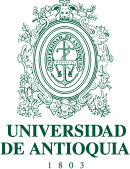 